                                                                                       Sky Blue Cleaners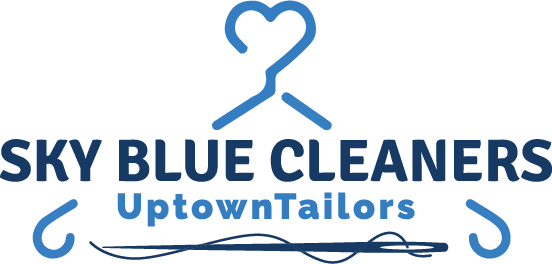                                                                                                    354 St. Nicholas Avenue                                                                                              New York, N.Y 10027                                                                                  917-232-5083                                                                                                         www.skybluecleaners.com                                                                                                                          management@skybluecleaners.comDelivery CustomerPreferences & Credit/Debit Card Authorization Please complete this form in full & email it to management@skybluecleaners.com. Your account will be charged as soon as your order is submitted for processing. All personal information provided on this form will not be shared with any third parties. By completing this application and signing below, hereby authorize Sky Blue Cleaners to apply charges directly to the credit/debit card as specified below, and for this authorization to be kept on file for future transactions. Notice: There may be a minimum order required to qualify for free delivery/pickup.Full Name: ______________________________________________________________                     Last					First		Delivery Address:	______________________________________________________                                     ______________________________________________________Name as Appears on Card:	_________________________________________________Billing Address: (if different from delivery address)				__________________________________________________________________________________________________Telephone Number:	_______________________________________________________Cardholder’s Phone Number: (if different) ____________________________________	Email Address: __________________________________________________________PAYMENT INFORMANTIONType of Credit/Debit Card: (Visa)--(Discover)--(MasterCard)--(American Express) --Other:Credit/Debit Card Number: __________________________________________Expiration date: ____________________________________________________Security Code: (usually located on back of card) __________________________Billing Zip Code: ___________________________________________________---------------------------------------------------------------------------------------------------------------------Pick Up Location: (i.e. concierge/doorman, front door, ring doorbell)		         ____________________________________________Special Instructions:(Check  one)Other Special Instructions:________________________________________________________________________________________________________________________________Cardholder’s Signature:	______________________________________Date:  ______________________Return Policies and ProceduresPlease read and initial each policy:Amounts may vary per order received. A courtesy email and/or text may be sent to you after every order is charged. ___________________Return PolicyBecause we have provided the service and there is no guarantee that all stains can be removed, we do not offer a cash refund or price reduction for services rendered.______________Re-Cleaning PolicyWithin two (2) days after delivery, you may return any dry-cleaned items if you are not completely satisfied with the quality of our cleaning and we will re-clean them free of charge._______________Garment Damage PolicyWe exercise the utmost care in cleaning and processing garments entrusted to us and use such processes, which, in our opinion, are best suited to the nature and conditions of each individual garment. Nevertheless, we cannot assume responsibility for inherent weakness or defects in materials which may result in tears of development of small holes in fabric that are not readily apparent prior to processing. In dry cleaning and laundering, we cannot guarantee against color loss, color bleeding, and shrinkage; or against damage to weak and tender fabrics. We are not responsible for any damaged or lost buttons, zippers, buckles, beads, studs or any glued stones. Dry cleaning & Laundered Shirts liability with respect to any damaged items shall not exceed ten (10) times our charge for cleaning that garment regardless of brand and condition. If the garment is too delicate or not suitable for dry cleaning, we will return and credit the account for any money tendered prior to service._______________Loss PolicyStandard policies set forth by the FABRICARE INDUSTRY and the INTERNATIONAL FABRICARE INSITUTE. These policies are standard to all dry-cleaners including classical retail dry cleaning stores. We exercise the utmost care in processing clothing items received to avoid misplacement or loss of items. However, there will be instance where items may get misplaced or lost. As such, differences in count must be reported within 24 hours of delivery. The Loss or Replacement of an item shall not exceed ten (10) times our charge for cleaning that garment regardless of brand or condition excluding leather, suede, Wash and Fold and household items which are at the customer’s own risk at all times._______________Add a Tip?None10%15%20%Custom:Shirts Starch PreferenceNoneLightMediumHeavyPants Crease PreferenceDress-Pants/ SlacksChinosJeansCorduroyCREASENO CREASE